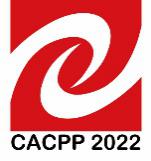 2022第13届中国印刷与包装学术年会暨产学研协同创新论坛科研成果与合作需求征集函为贯彻落实创新驱动发展战略，坚持科技自立自强，推动产学研用开展协同创新，突破印刷业创新链瓶颈制约，不断增强印刷业创新力和竞争力，推动印刷业高质量发展，加快推进印刷强国建设，由中国印刷科学技术研究院和齐鲁工业大学（山东省科学院）、《印刷技术》杂志社主办，《数字印刷》编辑部、包装印刷新技术北京市重点实验室、印刷环保与智能技术重点实验室、齐鲁工业大学(山东省科学院) 轻工学部、生物基材料与绿色造纸国家重点实验室、中国感光学会印刷技术专业委员会承办，国内外相关专业高等院校协办的“2022第13届中国印刷与包装学术年会暨产学研协同创新论坛”将于2022年11月10－12日在济南举行。本届学术年会将特别举办“中国印刷与包装产学研协同创新论坛”，将分别邀请高校、科研院所的科研人员，印刷包装产业的龙头企业、创新企业的负责人，分别发布可产业化科研成果、企业创新成果与研发合作需求、人才需求，引导科研成果与实际应用的紧密结合，挖掘企业技术创新的新需求，探索产学研协同创新的新思路、新途径、新模式，接通学术界与产业界的合作通道，促进产业创新链融合发展，实现印刷包装领域创新能力建设的全面提升。为更好地服务于产、学、研、用多方对接，提高对接的实效性，会议现面向高校、科研机构征集最新的可产业化成果，面向印刷包装企业征集创新成果与科研合作需求、人才需求，并将择优组织安排在“中国印刷与包装产学研协同创新论坛”（11月12日上午）进行现场发布。具体发布内容与形式如下：请有发布意愿的院校、机构和企业在2022年9月25日前，填写报名材料发送至指定报名邮箱。大会组委会将会根据报名材料与发布人进一步沟通发布具体安排。征集联系方式  报名电话：010-88275607 88275775报名邮箱：xshy@keyin.cn会议网址：www.cacpp.com会议公众号：@中国印刷与包装研究2022第13届中国印刷与包装学术年会暨产学研协同创新论坛组委会中国印刷科学技术研究院齐鲁工业大学（山东省科学院）《印刷技术》杂志社2022年9月5日附件1：2022第13届中国印刷与包装学术年会暨产学研协同创新论坛可产业化科研成果信息表附件2：2022第13届中国印刷与包装学术年会暨产学研协同创新论坛科研合作需求信息表附件3：2022第13届中国印刷与包装学术年会暨产学研协同创新论坛参会报名表会议地点：济南·西城泉盈酒店（地址：济南市长清大学科技园紫薇2567号 电话：0531-87237777）发布对象院校、科研机构创新企业（印刷包装企业、软硬件供应商）发布内容最新的可产业化科研成果、可转让的专利技术等等企业需要解决的技术问题、待合作研发项目、人才需求等等发布形式口头报告（10分钟/家）海报 （大会统一制作）样品展示（大会统一设置展台）口头报告（10分钟/家）海报 （大会统一制作）专区交流（大会统一设置交流区）报名材料填写可产业化科研成果信息表（附件1）、参会报名表（附件3）填写科研合作需求信息表（附件2）、参会报名表（附件3）单位名称（中文）单位名称（英文）联系人信息姓名联系人信息职务联系人信息电话联系人信息电子邮箱联系人信息联系地址科研成果信息科研成果名称 科研成果信息科研成果的技术优势科研成果信息应用领域与应用价值科研成果信息 产业化后预期经济效益发布方式口头报告    □ 海报    □ 样品展示口头报告    □ 海报    □ 样品展示单位名称（中文）单位名称（英文）联系人信息姓名联系人信息职务联系人信息电话联系人信息电子邮箱联系人信息联系地址企业简介企业性质 国有企业      私营企业     三资企业 股份有限公司 有限责任公司   其他：           国有企业      私营企业     三资企业 股份有限公司 有限责任公司   其他：           国有企业      私营企业     三资企业 股份有限公司 有限责任公司   其他：          企业简介主营业务企业简介营收规模与研发投入费用2021年，企业合计营业收入      万元；研发投入       万元2021年，企业合计营业收入      万元；研发投入       万元2021年，企业合计营业收入      万元；研发投入       万元企业简介研发机构设置情况科研合作需求 科研合作需求方向印前技术革新   □ 印刷装备改造印刷流程升级   □ 智能工厂构建   新材料研发：                   新产品开发：              其他：             印前技术革新   □ 印刷装备改造印刷流程升级   □ 智能工厂构建   新材料研发：                   新产品开发：              其他：             印前技术革新   □ 印刷装备改造印刷流程升级   □ 智能工厂构建   新材料研发：                   新产品开发：              其他：             科研合作需求 科研合作需求内容（需要解决的问题、合作的方向、可能的合作形式、其他方面的需求之具体描述）（需要解决的问题、合作的方向、可能的合作形式、其他方面的需求之具体描述）（需要解决的问题、合作的方向、可能的合作形式、其他方面的需求之具体描述）研发人才需求需求1需求2需求3研发人才需求需求岗位研发人才需求需求类型全职兼职合作 全职兼职合作全职兼职合作研发人才需求专业方向研发人才需求学历要求发布方式 □ 口头报告    □ 海报 □ 口头报告    □ 海报 □ 口头报告    □ 海报 □ 口头报告    □ 海报发布人信息姓名姓名姓名性别性别职务发布人信息单位单位单位电话发布人信息电子邮箱电子邮箱电子邮箱手机发布人信息通信地址通信地址通信地址邮编其他参会人员名单其他参会人员名单其他参会人员名单其他参会人员名单其他参会人员名单其他参会人员名单其他参会人员名单其他参会人员名单其他参会人员名单其他参会人员名单其他参会人员名单其他参会人员名单姓名姓名性别职务职务单位单位单位单位电话  电子邮箱电子邮箱参会费用（含会务费、资料费）参会费用（含会务费、资料费）参会费用（含会务费、资料费）参会费用（含会务费、资料费）参会费用（含会务费、资料费）学生代表学生代表普通代表（不含供应商）普通代表（不含供应商）普通代表团体（5人及以上，不含供应商） 注册交费时间注册交费时间参会费用（含会务费、资料费）参会费用（含会务费、资料费）参会费用（含会务费、资料费）参会费用（含会务费、资料费）参会费用（含会务费、资料费）1500元1500元1700元1700元15009月30日前注册9月30日前注册参会费用（含会务费、资料费）参会费用（含会务费、资料费）参会费用（含会务费、资料费）参会费用（含会务费、资料费）参会费用（含会务费、资料费）1800元1800元2000元2000元180010月31日前注册10月31日前注册参会费用（含会务费、资料费）参会费用（含会务费、资料费）参会费用（含会务费、资料费）参会费用（含会务费、资料费）参会费用（含会务费、资料费）参会人数：      人参会费用：__   元参会人数：      人参会费用：__   元参会人数：      人参会费用：__   元参会人数：      人参会费用：__   元参会人数：      人参会费用：__   元参会人数：      人参会费用：__   元参会人数：      人参会费用：__   元会议日程11月10日（周四）11月10日（周四）11月10日（周四）11月10日（周四）下午下午会议报到会议报到会议报到会议报到会议报到会议日程11月11日（周五）11月11日（周五）11月11日（周五）11月11日（周五）上午上午中国印刷与包装学术年会·主报告会中国印刷与包装学术年会·主报告会中国印刷与包装学术年会·主报告会中国印刷与包装学术年会·主报告会中国印刷与包装学术年会·主报告会会议日程11月11日（周五）11月11日（周五）11月11日（周五）11月11日（周五）下午下午中国印刷与包装学术年会·平行报告会  中国印刷与包装学术年会·平行报告会  中国印刷与包装学术年会·平行报告会  中国印刷与包装学术年会·平行报告会  中国印刷与包装学术年会·平行报告会  会议日程11月12日（周六）11月12日（周六）11月12日（周六）11月12日（周六）上午上午中国印刷与包装产学研协同创新论坛中国印刷与包装产学研协同创新论坛中国印刷与包装产学研协同创新论坛中国印刷与包装产学研协同创新论坛中国印刷与包装产学研协同创新论坛会议日程11月12日（周六）11月12日（周六）11月12日（周六）11月12日（周六）下午下午济南创新基地或科研机构参观济南创新基地或科研机构参观济南创新基地或科研机构参观济南创新基地或科研机构参观济南创新基地或科研机构参观住宿预订济南·西城泉盈酒店□ 标间独住（268元/间·晚）     月    日入住，    月    日离店□ 标间合住（134元/间·晚）     月    日入住，    月    日离店合住者姓名          (服从安排可不填)（住宿费由酒店收取并开具发票，如需会务组预订，请将住宿押金300元/人转账给秘书处专用微信账号cacpp123，验证时请注明“会议住宿押金”)，住宿押金将在会议结束后7日内退回转款账户，如未按预约入住，押金恕不退还，如未交押金，住宿请自理）济南·西城泉盈酒店□ 标间独住（268元/间·晚）     月    日入住，    月    日离店□ 标间合住（134元/间·晚）     月    日入住，    月    日离店合住者姓名          (服从安排可不填)（住宿费由酒店收取并开具发票，如需会务组预订，请将住宿押金300元/人转账给秘书处专用微信账号cacpp123，验证时请注明“会议住宿押金”)，住宿押金将在会议结束后7日内退回转款账户，如未按预约入住，押金恕不退还，如未交押金，住宿请自理）济南·西城泉盈酒店□ 标间独住（268元/间·晚）     月    日入住，    月    日离店□ 标间合住（134元/间·晚）     月    日入住，    月    日离店合住者姓名          (服从安排可不填)（住宿费由酒店收取并开具发票，如需会务组预订，请将住宿押金300元/人转账给秘书处专用微信账号cacpp123，验证时请注明“会议住宿押金”)，住宿押金将在会议结束后7日内退回转款账户，如未按预约入住，押金恕不退还，如未交押金，住宿请自理）济南·西城泉盈酒店□ 标间独住（268元/间·晚）     月    日入住，    月    日离店□ 标间合住（134元/间·晚）     月    日入住，    月    日离店合住者姓名          (服从安排可不填)（住宿费由酒店收取并开具发票，如需会务组预订，请将住宿押金300元/人转账给秘书处专用微信账号cacpp123，验证时请注明“会议住宿押金”)，住宿押金将在会议结束后7日内退回转款账户，如未按预约入住，押金恕不退还，如未交押金，住宿请自理）济南·西城泉盈酒店□ 标间独住（268元/间·晚）     月    日入住，    月    日离店□ 标间合住（134元/间·晚）     月    日入住，    月    日离店合住者姓名          (服从安排可不填)（住宿费由酒店收取并开具发票，如需会务组预订，请将住宿押金300元/人转账给秘书处专用微信账号cacpp123，验证时请注明“会议住宿押金”)，住宿押金将在会议结束后7日内退回转款账户，如未按预约入住，押金恕不退还，如未交押金，住宿请自理）济南·西城泉盈酒店□ 标间独住（268元/间·晚）     月    日入住，    月    日离店□ 标间合住（134元/间·晚）     月    日入住，    月    日离店合住者姓名          (服从安排可不填)（住宿费由酒店收取并开具发票，如需会务组预订，请将住宿押金300元/人转账给秘书处专用微信账号cacpp123，验证时请注明“会议住宿押金”)，住宿押金将在会议结束后7日内退回转款账户，如未按预约入住，押金恕不退还，如未交押金，住宿请自理）济南·西城泉盈酒店□ 标间独住（268元/间·晚）     月    日入住，    月    日离店□ 标间合住（134元/间·晚）     月    日入住，    月    日离店合住者姓名          (服从安排可不填)（住宿费由酒店收取并开具发票，如需会务组预订，请将住宿押金300元/人转账给秘书处专用微信账号cacpp123，验证时请注明“会议住宿押金”)，住宿押金将在会议结束后7日内退回转款账户，如未按预约入住，押金恕不退还，如未交押金，住宿请自理）济南·西城泉盈酒店□ 标间独住（268元/间·晚）     月    日入住，    月    日离店□ 标间合住（134元/间·晚）     月    日入住，    月    日离店合住者姓名          (服从安排可不填)（住宿费由酒店收取并开具发票，如需会务组预订，请将住宿押金300元/人转账给秘书处专用微信账号cacpp123，验证时请注明“会议住宿押金”)，住宿押金将在会议结束后7日内退回转款账户，如未按预约入住，押金恕不退还，如未交押金，住宿请自理）济南·西城泉盈酒店□ 标间独住（268元/间·晚）     月    日入住，    月    日离店□ 标间合住（134元/间·晚）     月    日入住，    月    日离店合住者姓名          (服从安排可不填)（住宿费由酒店收取并开具发票，如需会务组预订，请将住宿押金300元/人转账给秘书处专用微信账号cacpp123，验证时请注明“会议住宿押金”)，住宿押金将在会议结束后7日内退回转款账户，如未按预约入住，押金恕不退还，如未交押金，住宿请自理）济南·西城泉盈酒店□ 标间独住（268元/间·晚）     月    日入住，    月    日离店□ 标间合住（134元/间·晚）     月    日入住，    月    日离店合住者姓名          (服从安排可不填)（住宿费由酒店收取并开具发票，如需会务组预订，请将住宿押金300元/人转账给秘书处专用微信账号cacpp123，验证时请注明“会议住宿押金”)，住宿押金将在会议结束后7日内退回转款账户，如未按预约入住，押金恕不退还，如未交押金，住宿请自理）共    人；    间汇款银行汇款(注：原账户信息更改，请务必按照以下账户信息汇款）：单位：《印刷技术》杂志社有限公司开户行账号：0200004609200191584开户行名称：工行公主坟支行说明：建议使用单位对公汇款通道。如个人账户汇款需开具单位抬头发票，请在附言或备注中注明开票单位名称，否则汇款后请将汇款凭证和注册表（加盖单位公章）或“委托付款证明（加盖单位公章）”同时发至xshy@keyin.cn。银行汇款(注：原账户信息更改，请务必按照以下账户信息汇款）：单位：《印刷技术》杂志社有限公司开户行账号：0200004609200191584开户行名称：工行公主坟支行说明：建议使用单位对公汇款通道。如个人账户汇款需开具单位抬头发票，请在附言或备注中注明开票单位名称，否则汇款后请将汇款凭证和注册表（加盖单位公章）或“委托付款证明（加盖单位公章）”同时发至xshy@keyin.cn。银行汇款(注：原账户信息更改，请务必按照以下账户信息汇款）：单位：《印刷技术》杂志社有限公司开户行账号：0200004609200191584开户行名称：工行公主坟支行说明：建议使用单位对公汇款通道。如个人账户汇款需开具单位抬头发票，请在附言或备注中注明开票单位名称，否则汇款后请将汇款凭证和注册表（加盖单位公章）或“委托付款证明（加盖单位公章）”同时发至xshy@keyin.cn。银行汇款(注：原账户信息更改，请务必按照以下账户信息汇款）：单位：《印刷技术》杂志社有限公司开户行账号：0200004609200191584开户行名称：工行公主坟支行说明：建议使用单位对公汇款通道。如个人账户汇款需开具单位抬头发票，请在附言或备注中注明开票单位名称，否则汇款后请将汇款凭证和注册表（加盖单位公章）或“委托付款证明（加盖单位公章）”同时发至xshy@keyin.cn。银行汇款(注：原账户信息更改，请务必按照以下账户信息汇款）：单位：《印刷技术》杂志社有限公司开户行账号：0200004609200191584开户行名称：工行公主坟支行说明：建议使用单位对公汇款通道。如个人账户汇款需开具单位抬头发票，请在附言或备注中注明开票单位名称，否则汇款后请将汇款凭证和注册表（加盖单位公章）或“委托付款证明（加盖单位公章）”同时发至xshy@keyin.cn。银行汇款(注：原账户信息更改，请务必按照以下账户信息汇款）：单位：《印刷技术》杂志社有限公司开户行账号：0200004609200191584开户行名称：工行公主坟支行说明：建议使用单位对公汇款通道。如个人账户汇款需开具单位抬头发票，请在附言或备注中注明开票单位名称，否则汇款后请将汇款凭证和注册表（加盖单位公章）或“委托付款证明（加盖单位公章）”同时发至xshy@keyin.cn。银行汇款(注：原账户信息更改，请务必按照以下账户信息汇款）：单位：《印刷技术》杂志社有限公司开户行账号：0200004609200191584开户行名称：工行公主坟支行说明：建议使用单位对公汇款通道。如个人账户汇款需开具单位抬头发票，请在附言或备注中注明开票单位名称，否则汇款后请将汇款凭证和注册表（加盖单位公章）或“委托付款证明（加盖单位公章）”同时发至xshy@keyin.cn。银行汇款(注：原账户信息更改，请务必按照以下账户信息汇款）：单位：《印刷技术》杂志社有限公司开户行账号：0200004609200191584开户行名称：工行公主坟支行说明：建议使用单位对公汇款通道。如个人账户汇款需开具单位抬头发票，请在附言或备注中注明开票单位名称，否则汇款后请将汇款凭证和注册表（加盖单位公章）或“委托付款证明（加盖单位公章）”同时发至xshy@keyin.cn。银行汇款(注：原账户信息更改，请务必按照以下账户信息汇款）：单位：《印刷技术》杂志社有限公司开户行账号：0200004609200191584开户行名称：工行公主坟支行说明：建议使用单位对公汇款通道。如个人账户汇款需开具单位抬头发票，请在附言或备注中注明开票单位名称，否则汇款后请将汇款凭证和注册表（加盖单位公章）或“委托付款证明（加盖单位公章）”同时发至xshy@keyin.cn。银行汇款(注：原账户信息更改，请务必按照以下账户信息汇款）：单位：《印刷技术》杂志社有限公司开户行账号：0200004609200191584开户行名称：工行公主坟支行说明：建议使用单位对公汇款通道。如个人账户汇款需开具单位抬头发票，请在附言或备注中注明开票单位名称，否则汇款后请将汇款凭证和注册表（加盖单位公章）或“委托付款证明（加盖单位公章）”同时发至xshy@keyin.cn。银行汇款(注：原账户信息更改，请务必按照以下账户信息汇款）：单位：《印刷技术》杂志社有限公司开户行账号：0200004609200191584开户行名称：工行公主坟支行说明：建议使用单位对公汇款通道。如个人账户汇款需开具单位抬头发票，请在附言或备注中注明开票单位名称，否则汇款后请将汇款凭证和注册表（加盖单位公章）或“委托付款证明（加盖单位公章）”同时发至xshy@keyin.cn。汇款汇款时请注明“汇款人姓名+学术年会”字样，并将回执单的电子稿（扫描或照片）以及款项明细同时发送到：xshy@keyin.cn和lizhuang@keyin.cn，以便工作人员查收。电话：010-88275607  88275737汇款时请注明“汇款人姓名+学术年会”字样，并将回执单的电子稿（扫描或照片）以及款项明细同时发送到：xshy@keyin.cn和lizhuang@keyin.cn，以便工作人员查收。电话：010-88275607  88275737汇款时请注明“汇款人姓名+学术年会”字样，并将回执单的电子稿（扫描或照片）以及款项明细同时发送到：xshy@keyin.cn和lizhuang@keyin.cn，以便工作人员查收。电话：010-88275607  88275737汇款时请注明“汇款人姓名+学术年会”字样，并将回执单的电子稿（扫描或照片）以及款项明细同时发送到：xshy@keyin.cn和lizhuang@keyin.cn，以便工作人员查收。电话：010-88275607  88275737汇款时请注明“汇款人姓名+学术年会”字样，并将回执单的电子稿（扫描或照片）以及款项明细同时发送到：xshy@keyin.cn和lizhuang@keyin.cn，以便工作人员查收。电话：010-88275607  88275737汇款时请注明“汇款人姓名+学术年会”字样，并将回执单的电子稿（扫描或照片）以及款项明细同时发送到：xshy@keyin.cn和lizhuang@keyin.cn，以便工作人员查收。电话：010-88275607  88275737汇款时请注明“汇款人姓名+学术年会”字样，并将回执单的电子稿（扫描或照片）以及款项明细同时发送到：xshy@keyin.cn和lizhuang@keyin.cn，以便工作人员查收。电话：010-88275607  88275737汇款时请注明“汇款人姓名+学术年会”字样，并将回执单的电子稿（扫描或照片）以及款项明细同时发送到：xshy@keyin.cn和lizhuang@keyin.cn，以便工作人员查收。电话：010-88275607  88275737汇款时请注明“汇款人姓名+学术年会”字样，并将回执单的电子稿（扫描或照片）以及款项明细同时发送到：xshy@keyin.cn和lizhuang@keyin.cn，以便工作人员查收。电话：010-88275607  88275737汇款时请注明“汇款人姓名+学术年会”字样，并将回执单的电子稿（扫描或照片）以及款项明细同时发送到：xshy@keyin.cn和lizhuang@keyin.cn，以便工作人员查收。电话：010-88275607  88275737汇款时请注明“汇款人姓名+学术年会”字样，并将回执单的电子稿（扫描或照片）以及款项明细同时发送到：xshy@keyin.cn和lizhuang@keyin.cn，以便工作人员查收。电话：010-88275607  88275737开票信息汇款日期：      年    月    日 发票类型 （必填） □ 增值税普通发票  □ 增值税专用发票发票内容 （必填） □ 版面费          □ 会务费名        称（必填）                                                             纳税人识别号（必填）                                                             地 址、电 话（选填）                                                             开户行及账号（选填）                                                             联系人邮箱及电话（必填）                                   （注：电子发票将发送至联系人邮箱）汇款日期：      年    月    日 发票类型 （必填） □ 增值税普通发票  □ 增值税专用发票发票内容 （必填） □ 版面费          □ 会务费名        称（必填）                                                             纳税人识别号（必填）                                                             地 址、电 话（选填）                                                             开户行及账号（选填）                                                             联系人邮箱及电话（必填）                                   （注：电子发票将发送至联系人邮箱）汇款日期：      年    月    日 发票类型 （必填） □ 增值税普通发票  □ 增值税专用发票发票内容 （必填） □ 版面费          □ 会务费名        称（必填）                                                             纳税人识别号（必填）                                                             地 址、电 话（选填）                                                             开户行及账号（选填）                                                             联系人邮箱及电话（必填）                                   （注：电子发票将发送至联系人邮箱）汇款日期：      年    月    日 发票类型 （必填） □ 增值税普通发票  □ 增值税专用发票发票内容 （必填） □ 版面费          □ 会务费名        称（必填）                                                             纳税人识别号（必填）                                                             地 址、电 话（选填）                                                             开户行及账号（选填）                                                             联系人邮箱及电话（必填）                                   （注：电子发票将发送至联系人邮箱）汇款日期：      年    月    日 发票类型 （必填） □ 增值税普通发票  □ 增值税专用发票发票内容 （必填） □ 版面费          □ 会务费名        称（必填）                                                             纳税人识别号（必填）                                                             地 址、电 话（选填）                                                             开户行及账号（选填）                                                             联系人邮箱及电话（必填）                                   （注：电子发票将发送至联系人邮箱）汇款日期：      年    月    日 发票类型 （必填） □ 增值税普通发票  □ 增值税专用发票发票内容 （必填） □ 版面费          □ 会务费名        称（必填）                                                             纳税人识别号（必填）                                                             地 址、电 话（选填）                                                             开户行及账号（选填）                                                             联系人邮箱及电话（必填）                                   （注：电子发票将发送至联系人邮箱）汇款日期：      年    月    日 发票类型 （必填） □ 增值税普通发票  □ 增值税专用发票发票内容 （必填） □ 版面费          □ 会务费名        称（必填）                                                             纳税人识别号（必填）                                                             地 址、电 话（选填）                                                             开户行及账号（选填）                                                             联系人邮箱及电话（必填）                                   （注：电子发票将发送至联系人邮箱）汇款日期：      年    月    日 发票类型 （必填） □ 增值税普通发票  □ 增值税专用发票发票内容 （必填） □ 版面费          □ 会务费名        称（必填）                                                             纳税人识别号（必填）                                                             地 址、电 话（选填）                                                             开户行及账号（选填）                                                             联系人邮箱及电话（必填）                                   （注：电子发票将发送至联系人邮箱）汇款日期：      年    月    日 发票类型 （必填） □ 增值税普通发票  □ 增值税专用发票发票内容 （必填） □ 版面费          □ 会务费名        称（必填）                                                             纳税人识别号（必填）                                                             地 址、电 话（选填）                                                             开户行及账号（选填）                                                             联系人邮箱及电话（必填）                                   （注：电子发票将发送至联系人邮箱）汇款日期：      年    月    日 发票类型 （必填） □ 增值税普通发票  □ 增值税专用发票发票内容 （必填） □ 版面费          □ 会务费名        称（必填）                                                             纳税人识别号（必填）                                                             地 址、电 话（选填）                                                             开户行及账号（选填）                                                             联系人邮箱及电话（必填）                                   （注：电子发票将发送至联系人邮箱）汇款日期：      年    月    日 发票类型 （必填） □ 增值税普通发票  □ 增值税专用发票发票内容 （必填） □ 版面费          □ 会务费名        称（必填）                                                             纳税人识别号（必填）                                                             地 址、电 话（选填）                                                             开户行及账号（选填）                                                             联系人邮箱及电话（必填）                                   （注：电子发票将发送至联系人邮箱）